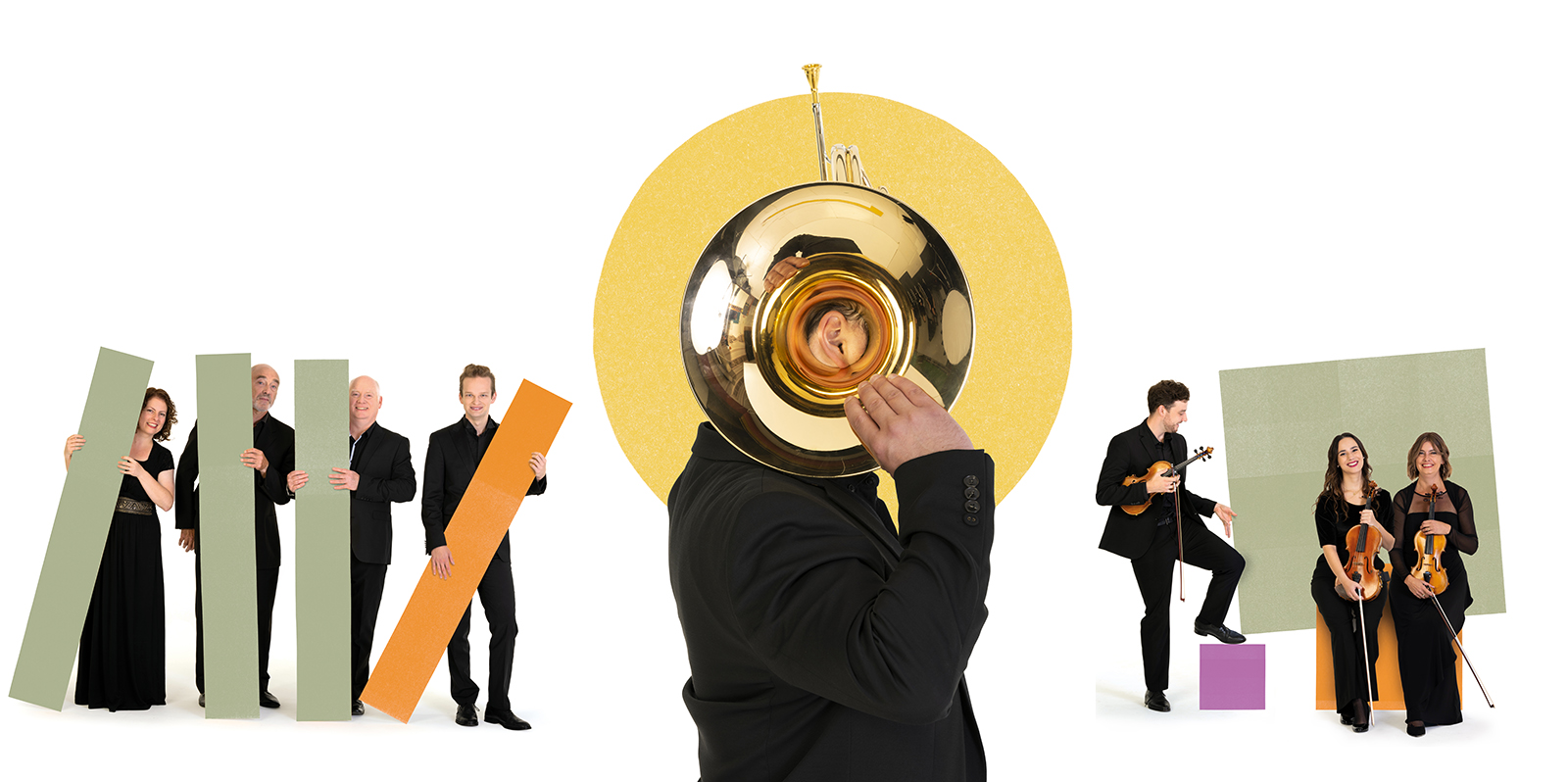 ContentsAbout Bournemouth Symphony Orchestra		Page 3Marketing Assistant Job Description			Page 4Specific Duties					Page 5Person Specification					Page 6The Benefits of Working for the BSO 			Page 7How to Apply						Page 8About Bournemouth Symphony OrchestraInnovation, creativity and excellence are at the heart of the BSO, as we take the thrill of live music to audiences across 10,000 square miles of the South West.From its creative headquarters in Poole, the BSO delivers music to suit all tastes – from well-known classical masterpieces and family-friendly classical extravaganzas to intimate chamber recitals. We also reach a growing international audience through our livestreamed and on-demand digital 
concert series.We passionately believe in the power of music to enhance lives. The BSO is a trend-setter, delivering award-winning work and gaining global attention as it leads the way in making classical music, and the sector as a whole, as diverse and inclusive as possible.
In pre-pandemic seasons, the BSO gave up to 130 performances in nearly 40 cities, towns and villages in the South West and beyond, making it the most prolific orchestra in the UK and one of the most prolific in the world. Two seasons post-Covid, we are still rebuilding audience confidence in venues big and small with an ambitious programme for our 2023/24 Concert Season.Following the first national lockdown in 2020, the BSO was one of the first British ensembles to broadcast its performances live to an online audience. Since then, we have expanded our Digital Team and our digital reach, and are now the only UK orchestra performing a regular digital concert season. You will be joining the Marketing Team at a crucial time when we are working hard to encourage old and new customers to visit us in the concert hall, while retaining our digital reach.Job DescriptionDigital Marketing OfficerReports to: 		Senior Marketing ManagerLocation:	BSO Head Offices in PooleNature of contract:	Full TimeSalary:	£24,000-26,000 per annum depending on experienceRole SummaryThis is an excellent opportunity for an ambitious individual with digital and social media marketing experience or a relevant qualification, to further their professional development in one of the South West’s biggest arts charities. You will lead on all elements of digital and social media marketing under the guidance of the Senior Marketing Manager, while also developing the department’s understanding and use of more targeted online marketing activity.Key relationshipsHead of Marketing, Digital Manager, Communications Manager, Marketing Assistants, Digital TeamResponsibilitiesThe Digital Marketing Officer will lead on all digital marketing elements to aid the smooth and effective delivery of a busy marketing and ticketing schedule. Responsibilities include:WebsiteBe the main point of contact for our web agency (Cog), liaising about developments, updates and any issues as part of an ongoing Service Level Agreement Be the main person responsible for content management on bsolive.com, creating new pages in WordPress, updating information regularly and assisting other departments with queries and issuesRegularly check and work with other departments to ensure all information on bsolive.com is relevant, correct and up to dateProduce monthly website statistic and analytical reportsWork with external partners to increase and sustain SEOSocial MediaOversee targeted paid-for advertising on all social media platforms based on agreed Marketing Schedule Liaise with Digital Team for production of high-quality, relevant content and delivery on timeAdvance the department’s understanding and use of targeted activity across all social media platformsAssist Communications Team and Marketing Assistants in running of the social media schedule of organic posts (Agorapulse)In-house CRM system and emailsBuild marketing and concert emails in the integrated email system (Dot Digital) based on agreed Marketing ScheduleCreate advanced customer lists on the BSO’s CRM and ticketing system (Spektrix)Create surveys and questionnaires to gather customer feedback on Dot DigitalProduce regular reports on customer behaviour, emails and other statistics as requiredSupport other Departments with any CRM and Dot Digital needsGeneral Marketing and Ticketing SupportWork with external company (Farrer Digital) to increase brand awareness and general digital visibilityExplore any other online publicity opportunities such as competitions, online memberships etcAssist in production and distribution of other publicity material as requiredParticipate in general marketing strategy meetingsHelp in staffing the BSO Ticket Line (on rota with all Marketing staff)Attend concerts for Front of House duties (on rota with all Marketing staff)General Office DutiesAnswer phone calls (on a rota basis with all office staff)Assist Head of Marketing/ Senior Marketing Manager with day-to-day tasks Other duties as appropriateThis job description is not all encompassing. Your duties may be reviewed from time to time and revised and updated in consultation with you.Person SpecificationConfident spoken and written communicator with a range of people EssentialProven organisational skills with an ability to prioritise workload and multi-task
Essential 
Excellent team working skills and the confidence to work independently
Essential  Highly motivated and proactive 				
Essential Experience of working in social media / digital marketing, or a social media / digital marketing qualification
DesirableExperience of using WordPress or another web content management system
Essential Experience of using Spektrix or another ticketing software/CRM system	        DesirableExperience of using design softwareDesirableExperience in customer care						        Desirable A keen interest in the arts and the classical music world			        DesirableA full, clean driving licence					                      Desirable
Availability and willingness to work occasional evenings or weekends                Essential
The benefits of working for the BSOThe BSO is a great place to work. We’re one of the friendliest and most dedicated teams you’re likely to encounter; we’re passionate about music and how it can change lives for the better.  We work hard to create a culture where everyone has the opportunity to contribute, feel valued and is appreciated. We will invest in your personal development with a range of in-house and external training opportunities.We also offer the following package of employee benefits: Annual leave entitlement of 28 working days including bank holidays, which will increase with one additional day for each year of service up to 30 working daysDiscretionary quota of leave between Christmas and New Year, giving additional days of annual leavePersonal Pension with an employer contribution (5%) and the option of salary exchangeGenerous Life Insurance which provides a life cover of 3 times salaryAccess to the BSO's health and wellbeing programme which includes access to mental health first aiders, Orchestra Doctor, on-site yoga and a discount with a local physiotherapistMedical cover from Bupa, a scheme providing money for a large range of treatments including dental treatments, optical care, specialist consultations, health screening, complementary and alternative therapiesComplimentary tickets to BSO concerts when availableFree car parking close to the BSO Head Office at Lighthouse, PooleAccess to a company car for appointments away from BSO Head OfficeHow to applyPlease send your CV with a covering letter, completed BSO Application form, and Equal Opportunities form to nwright@bsorchestra.co.uk by Sunday 10 December.Interviews will take place in the week of 11 December at our Head Office in Poole, with the possibility of second interviews the week after. Shortlisted candidates may be required to undertake an interview task during this process – if so, we will brief you well in advance.If you would like more information or a friendly confidential chat about any aspect of the job before applying, please contact Johanna Perkins at jperkins@bsorchestra.co.uk  If you need any of the application documents in a different format or have any questions about, or need of adjustments around any part of the recruitment process, please let us know. We're committed to building a culturally diverse workforce and encourage applications from groups that are under-represented in the classical music sector. BSO is an Equal Opportunities Employer and we are committed to hiring people based on attitude and merit and welcome applications from everyone regardless of gender identity or expression, ethnicity, nationality, religion or belief, sexual orientation, disability or any other protected characteristic.We look forward to receiving your application!